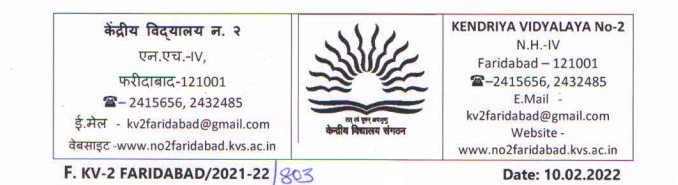 ’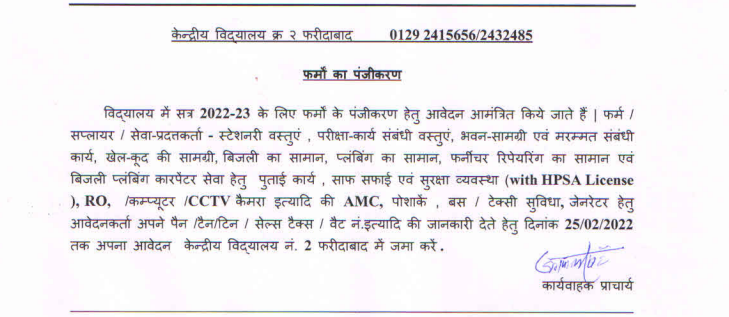 